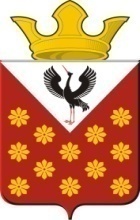 Свердловская областьБайкаловский районПостановлениеглавы муниципального образованияКраснополянское сельское поселениеот 00 апреля  2020 года  № 00ПроектО внесении изменений в Порядок принятия решений о признании безнадежной к взысканию задолженности по платежам в бюджет муниципального образования Краснополянское сельское поселение, утвержденного Постановлением главы муниципального образования Краснополянское сельское поселение от 30.03.2016 №153В соответствии с Федеральным законом от 7 апреля 2020 № 114-ФЗ «О внесении изменений в статью 47.2 Бюджетного кодекса Российской Федерации», Постановлением Правительства Российской Федерации №393 от 06.05.2016 года «Об общих требованиях к порядку принятия решений о признании безнадежной к взысканию задолженности по платежам в бюджеты бюджетной системы Российской Федерации», руководствуясь Уставом Краснополянского сельского поселения, постановляю:1. Внести в Порядок принятия решений о признании безнадежной к взысканию задолженности по платежам в бюджет муниципального образования Краснополянское сельское поселение, утвержденного Постановлением главы муниципального образования Краснополянское сельское поселение от 30.03.2016 №153,  следующие изменения:	1.1. Пункт 3 Порядка изложить в следующей редакции:«3. Задолженность признается безнадежной к взысканию и подлежит списанию в соответствии с настоящим Порядком в случаях:3.1. ликвидации организации в соответствии с законодательством Российской Федерации — в части задолженности, не погашенной по причине недостаточности имущества организации и (или) невозможности ее погашения учредителями (участниками) указанной организации в пределах и порядке, которые установлены законодательством Российской Федерации; 	3.2. признания банкротом индивидуального предпринимателя в соответствии с Федеральным законом от 26 октября 2002 года № 127-ФЗ «О несостоятельности (банкротстве)» - в части задолженности, не погашенной по причине недостаточности имущества должника;	3.2.1. признания банкротом гражданина, не являющегося индивидуальным предпринимателем, в соответствии с Федеральным законом от 26 октября 2002 года N 127-ФЗ "О несостоятельности (банкротстве)" - в части задолженности, не погашенной после завершения расчетов с кредиторами в соответствии с указанным Федеральным законом;	3.3. смерти физического лица или объявления гражданина в порядке, установленном гражданским законодательством, умершим, в том числе зарегистрированного в качестве индивидуального предпринимателя, - в сумме, не подлежащей погашению наследниками в соответствии с гражданским законодательством;3.4. применения актов об амнистии или о помиловании в отношении осужденных к наказанию в виде штрафа или принятия судом решения, в соответствии с которым Администрация муниципального образования Краснополянское сельское поселение, как администратор доходов местного бюджета утрачивает возможность взыскания задолженности по платежам в бюджет;3.5. вынесения судебным приставом-исполнителем постановления об окончании исполнительного производства при возврате взыскателю исполнительного документа по основанию, предусмотренному пунктом 3 и 4 части 1 статьи 46 Федерального закона от 02 октября 2007 года № 229—ФЗ «Об исполнительном производстве», если с даты образования задолженности прошло более пяти лет, в следующих случаях: - размер задолженности не превышает размера требований к должнику, установленного законодательством Российской Федерации о несостоятельности (банкротстве) для возбуждения производства по делу о банкротстве; - судом возвращено заявление о признании должника банкротом или прекращено производство по делу о банкротстве в связи с отсутствием средств, достаточных для возмещения судебных расходов на проведение процедур, применяемых в деле о банкротстве; 3.5.1. исключения юридического лица по решению регистрирующего органа из единого государственного реестра юридических лиц и наличия, ранее вынесенного судебным приставом-исполнителем постановления об окончании исполнительного производства в связи с возвращением взыскателю исполнительного документа по основанию, предусмотренному пунктом 3 или 4 части 1 статьи 46 Федерального закона от 2 октября 2007 года № 229-ФЗ «Об исполнительном производстве», - в части задолженности, не погашенной по причине недостаточности имущества организации и невозможности ее погашения учредителями (участниками) указанной организации в случаях, предусмотренных законодательством Российской Федерации. В случае признания решения регистрирующего органа об исключении юридического лица из единого государственного реестра юридических лиц в соответствии с Федеральным законом от 8 августа 2001 года № 129—ФЗ «О государственной регистрации юридических лиц и индивидуальных предпринимателей» недействительным задолженность по платежам в местный бюджет, ранее признанная безнадежной к взысканию в соответствии с настоящим подпунктом, подлежит восстановлению в бюджетном (бухгалтерском) учете; 3.6. неуплаченные административные штрафы признаются безнадежными к взысканию, если судьей, органом, должностным лицом, вынесшими постановление о назначении административного наказания, в случаях, предусмотренных Кодексом Российской Федерации об административных правонарушениях, вынесено постановление о прекращении исполнения постановления о назначении административного наказания». 2. Настоящее Постановление разместить на сайте муниципального образования в сети «Интернет» - www.krasnopolyanskoe.ru.3. Контроль за исполнением настоящего Постановления оставляю за собой.Глава муниципального образования                                          А.Н. Кошелев           Краснополянское сельское поселение